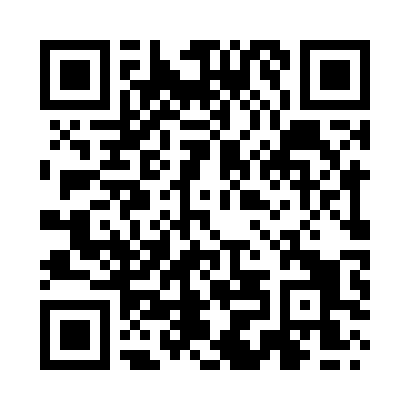 Prayer times for Campsall, South Yorkshire, UKWed 1 May 2024 - Fri 31 May 2024High Latitude Method: Angle Based RulePrayer Calculation Method: Islamic Society of North AmericaAsar Calculation Method: HanafiPrayer times provided by https://www.salahtimes.comDateDayFajrSunriseDhuhrAsrMaghribIsha1Wed3:215:291:026:118:3610:452Thu3:175:271:026:138:3810:483Fri3:145:251:026:148:3910:514Sat3:125:231:016:158:4110:525Sun3:115:211:016:168:4310:526Mon3:105:191:016:178:4510:537Tue3:095:171:016:188:4610:548Wed3:085:151:016:198:4810:559Thu3:075:131:016:208:5010:5610Fri3:075:111:016:218:5210:5711Sat3:065:101:016:228:5310:5712Sun3:055:081:016:238:5510:5813Mon3:045:061:016:248:5710:5914Tue3:035:051:016:258:5811:0015Wed3:025:031:016:269:0011:0116Thu3:015:011:016:279:0211:0217Fri3:015:001:016:289:0311:0218Sat3:004:581:016:299:0511:0319Sun2:594:571:016:309:0711:0420Mon2:584:551:016:319:0811:0521Tue2:584:541:016:319:1011:0622Wed2:574:531:016:329:1111:0623Thu2:574:511:026:339:1311:0724Fri2:564:501:026:349:1411:0825Sat2:554:491:026:359:1511:0926Sun2:554:471:026:369:1711:1027Mon2:544:461:026:369:1811:1028Tue2:544:451:026:379:2011:1129Wed2:534:441:026:389:2111:1230Thu2:534:431:026:399:2211:1231Fri2:534:421:036:399:2311:13